Мероприятия, посвященные здоровому питанию в гимназии (2021-2022 учебный год)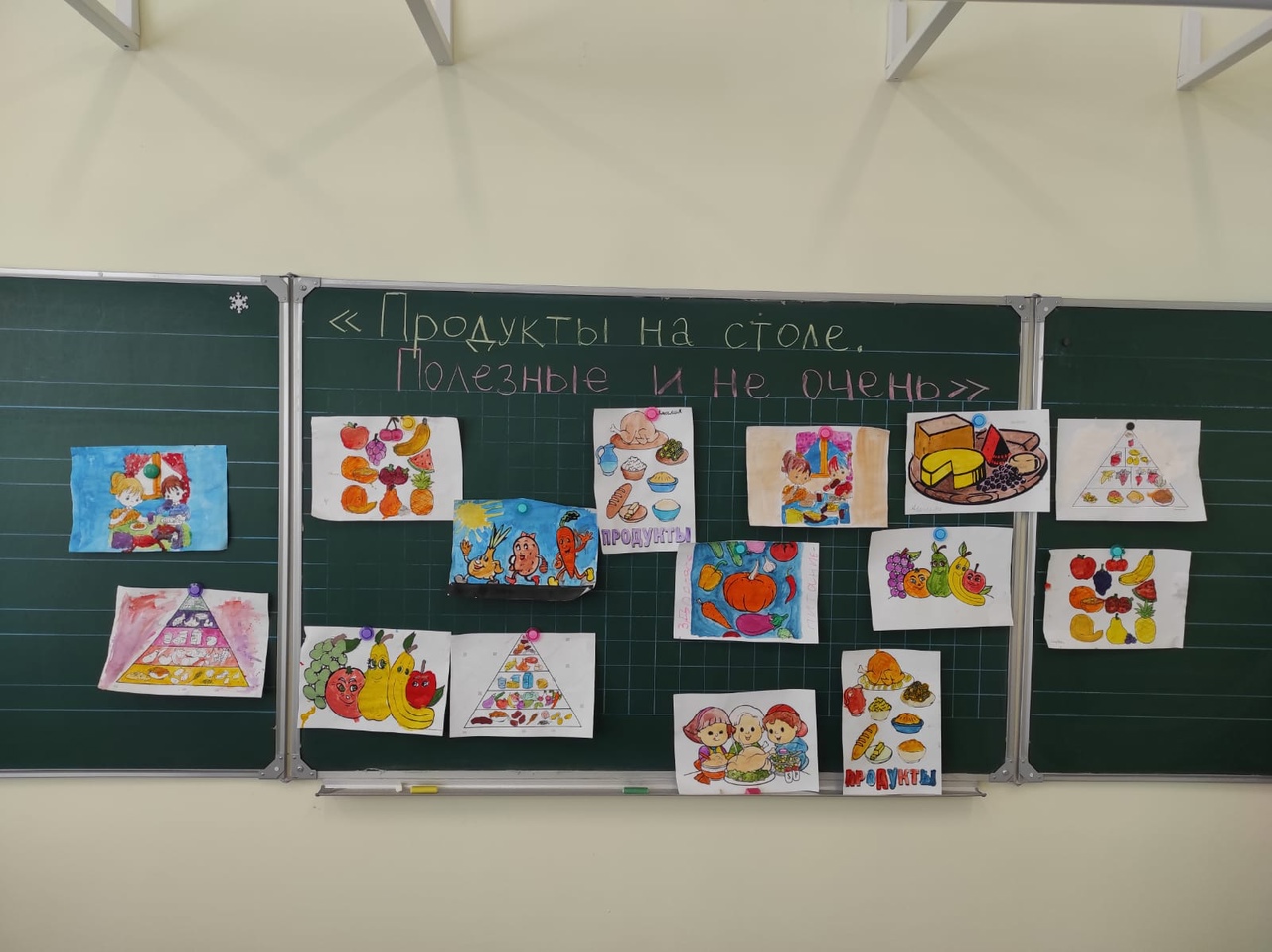 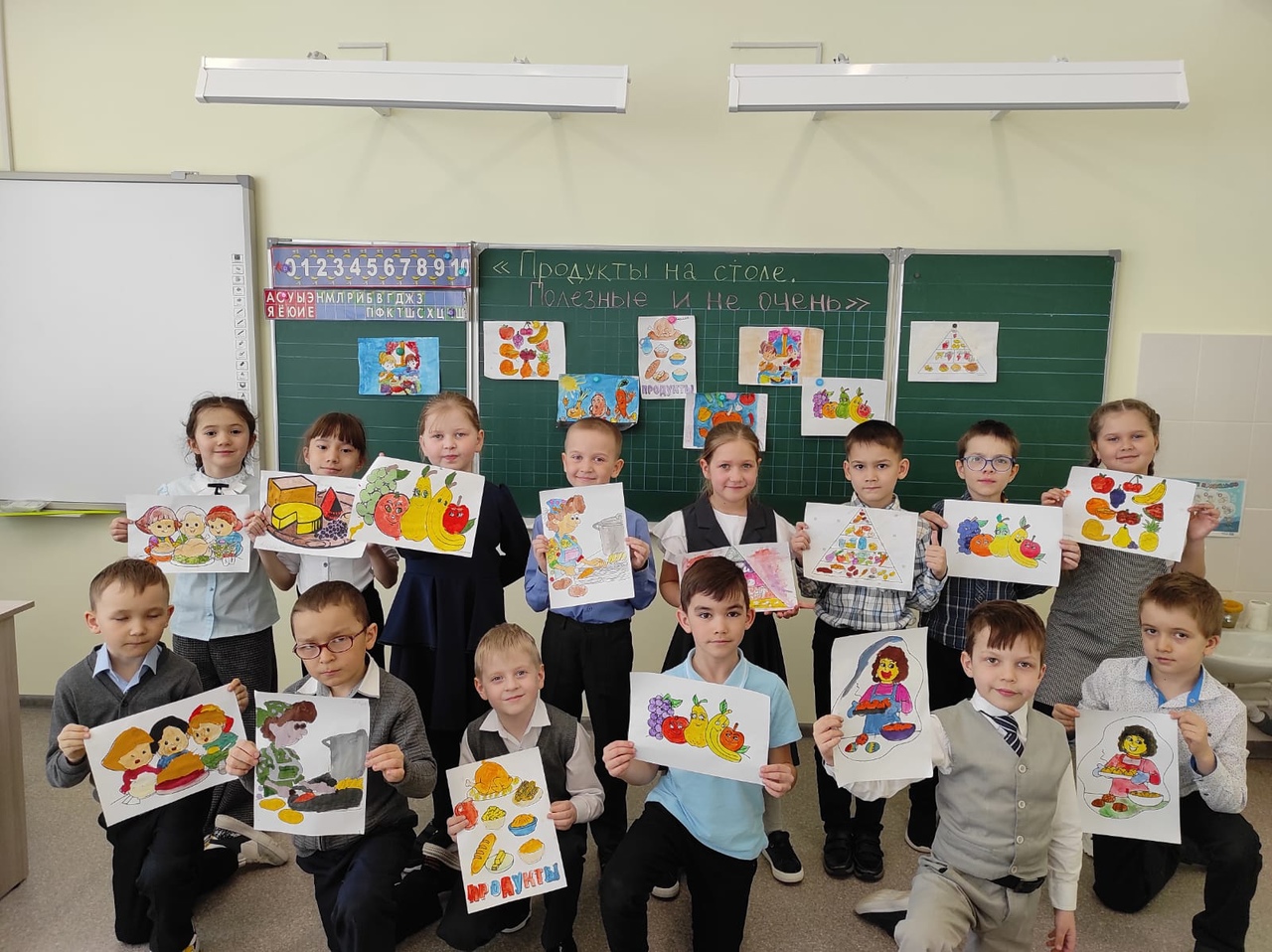 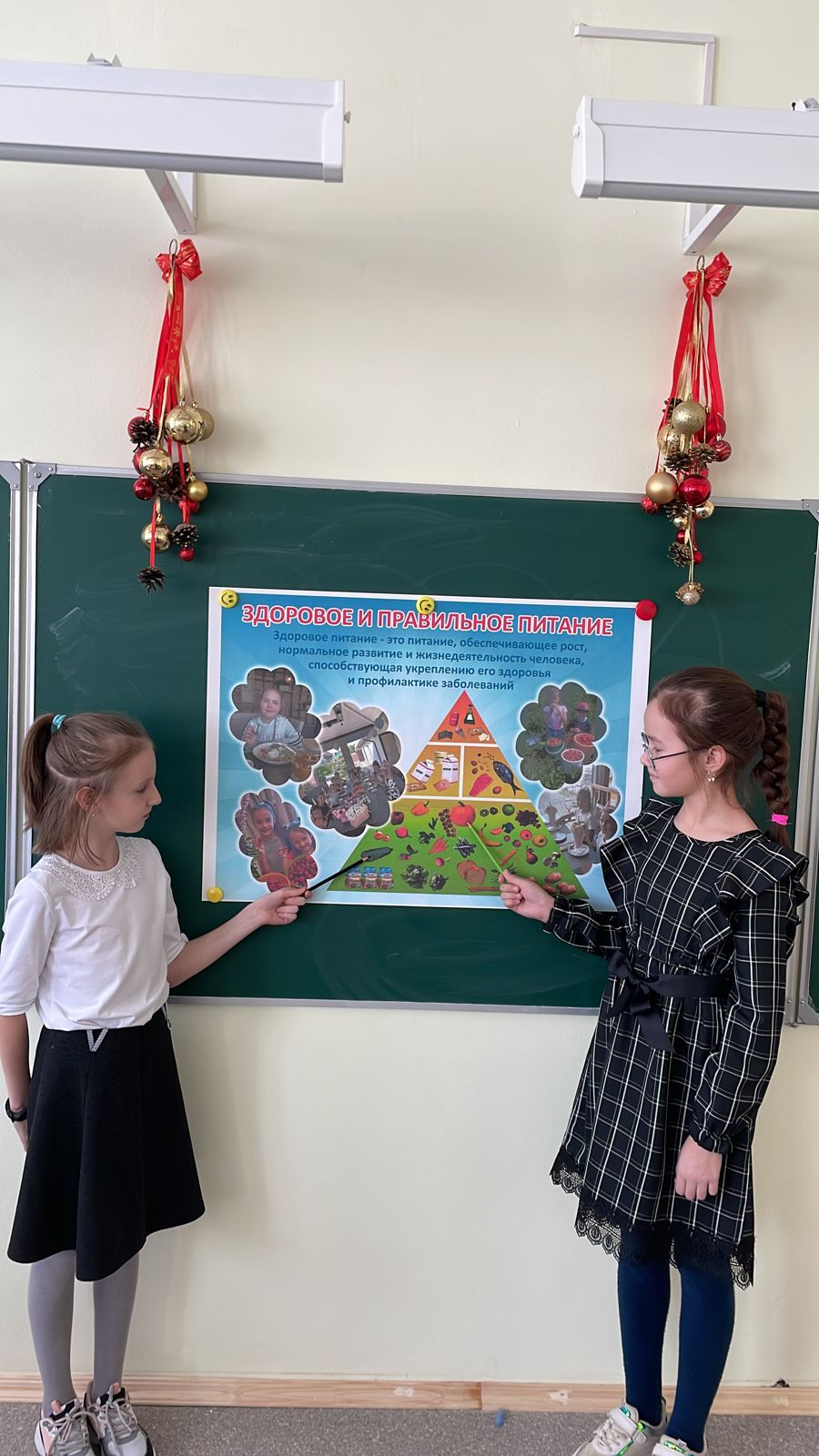 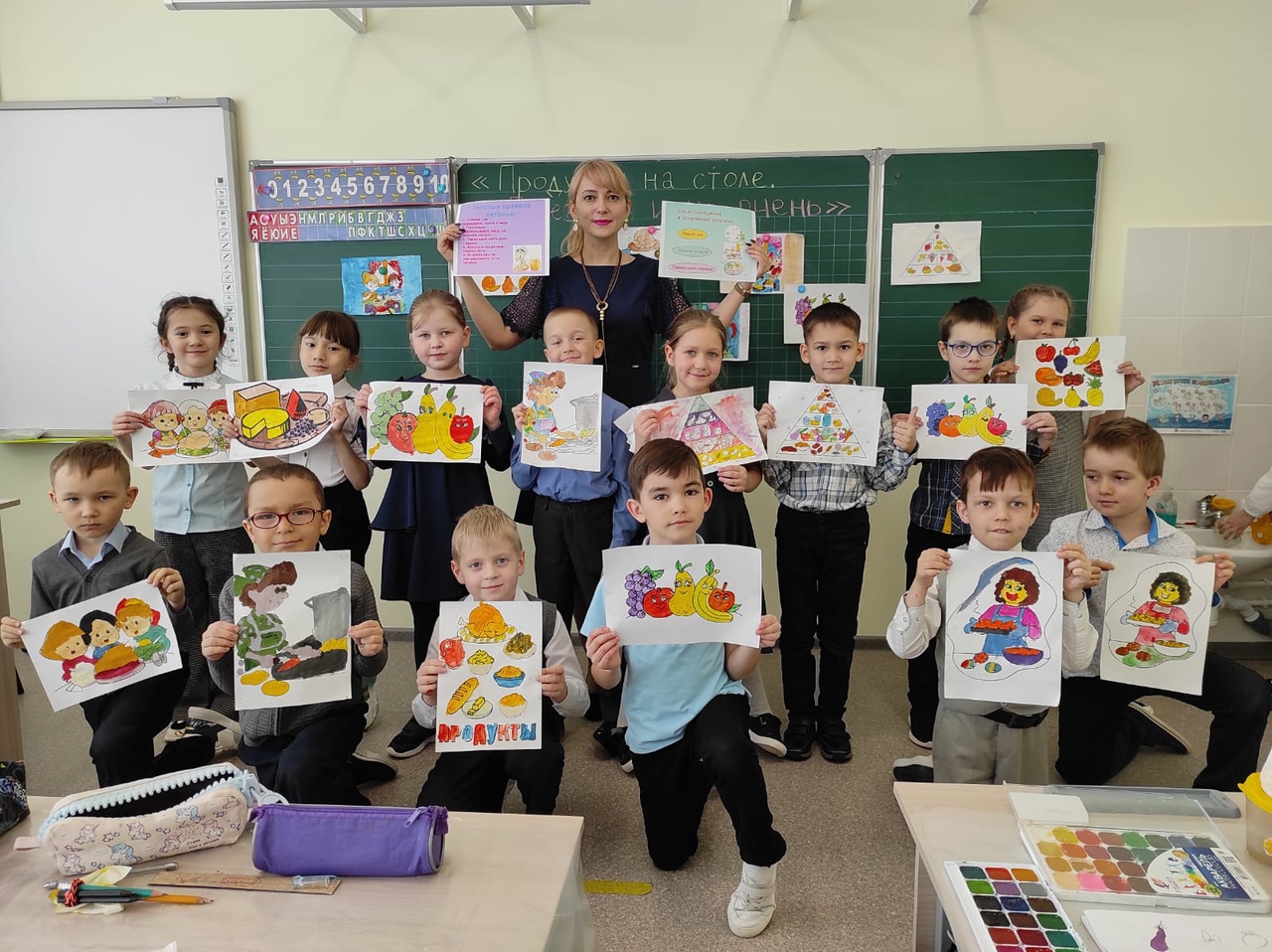 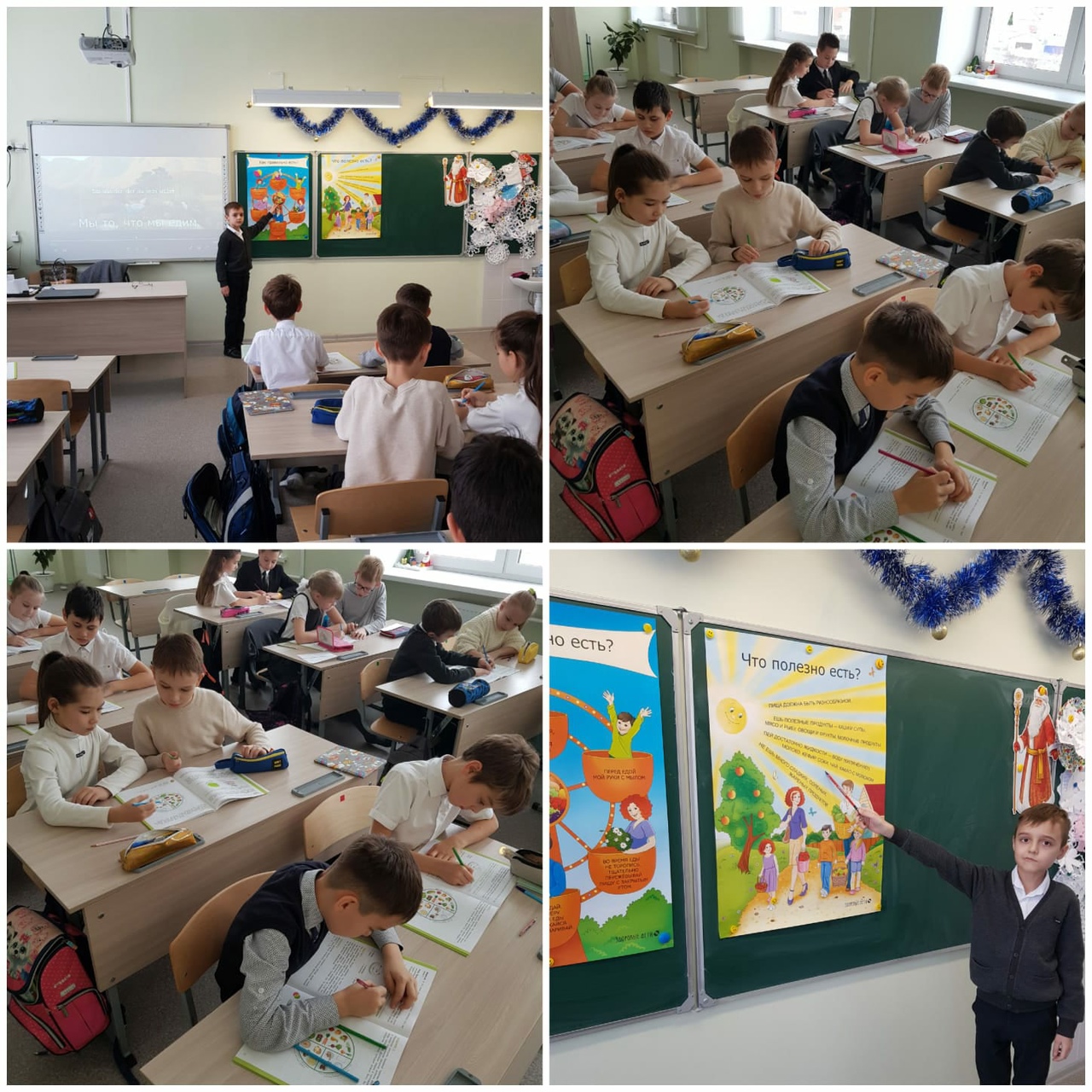 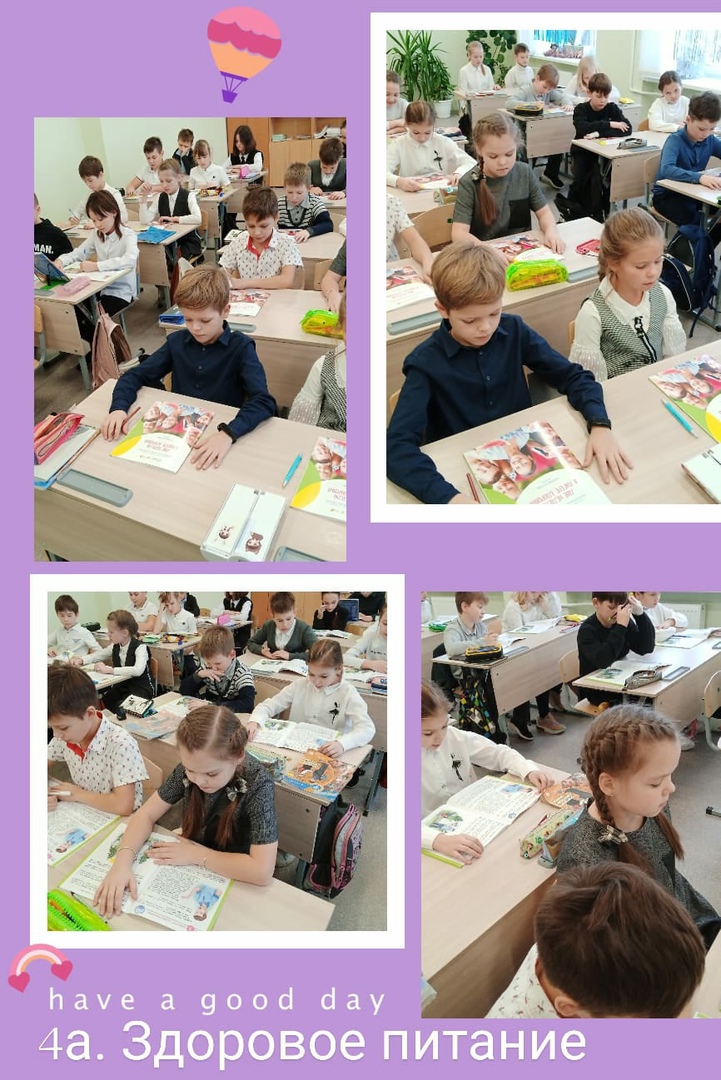 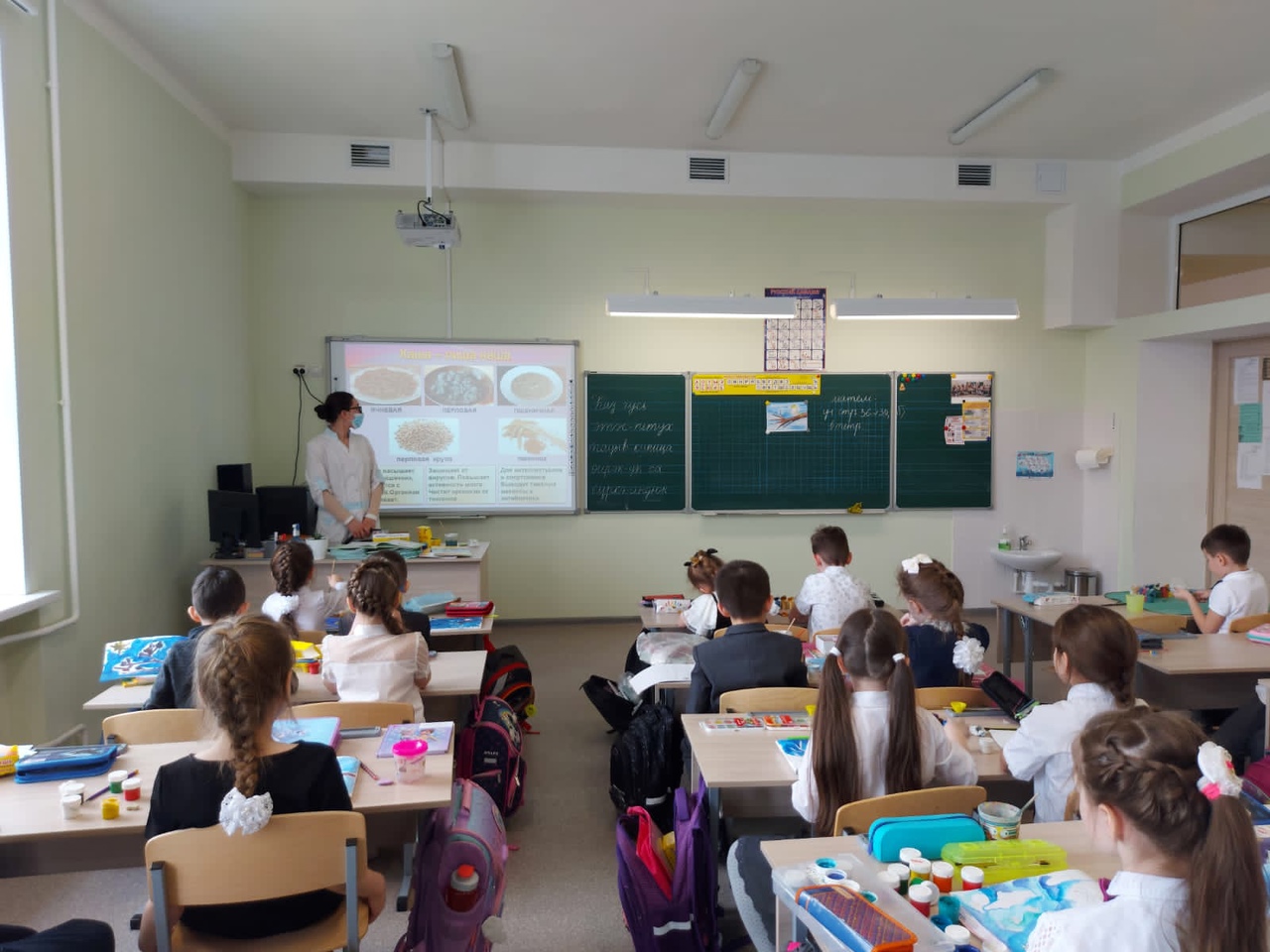 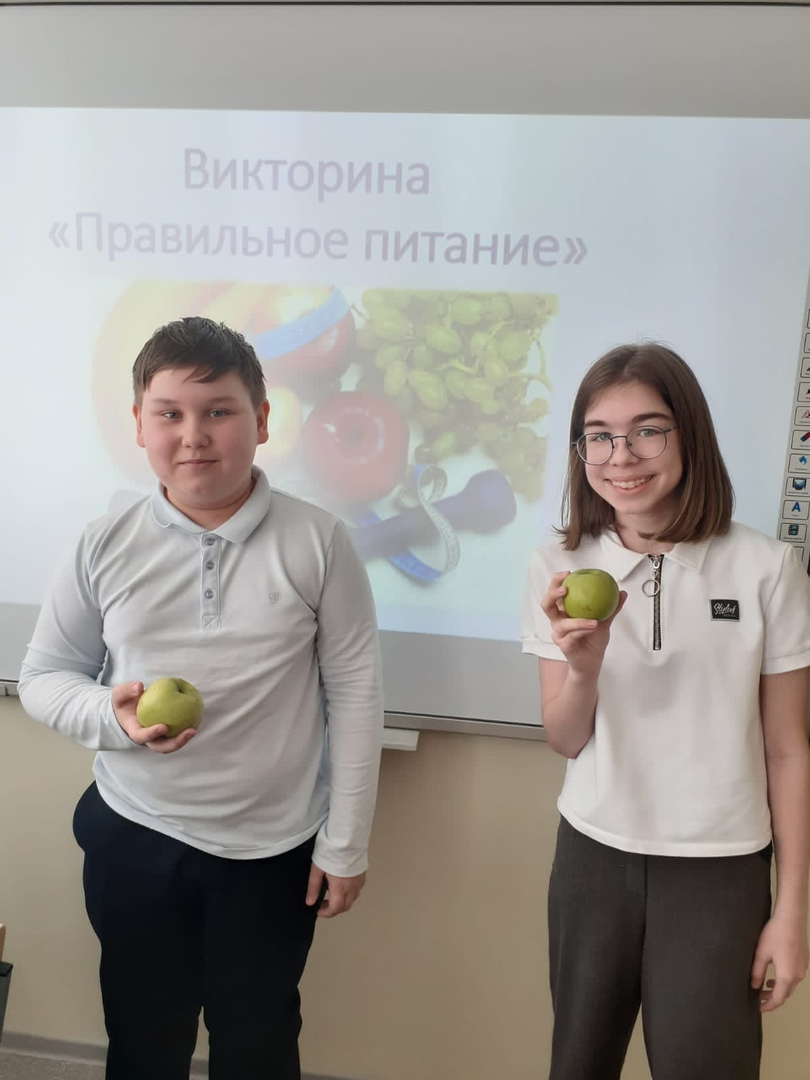 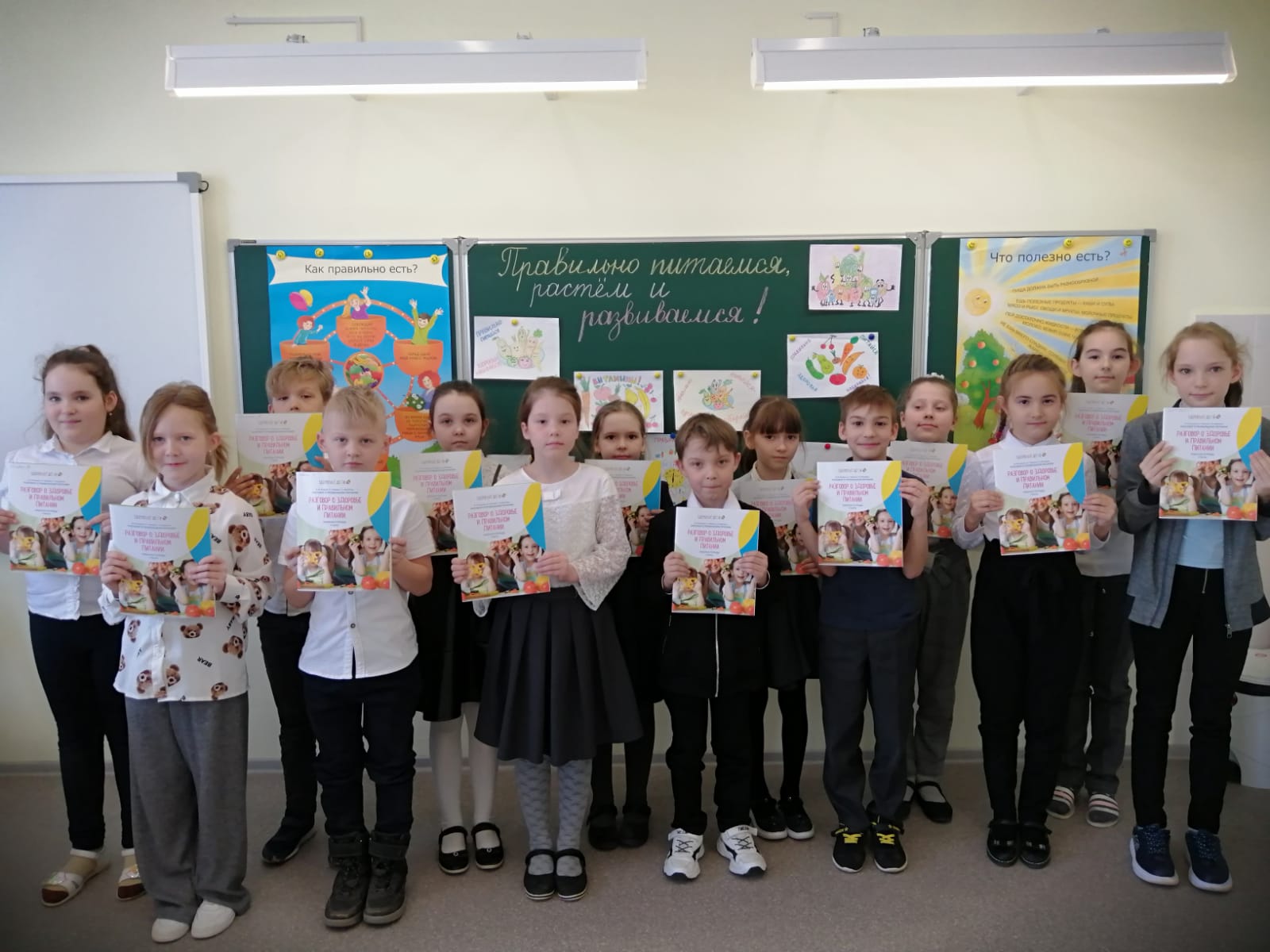 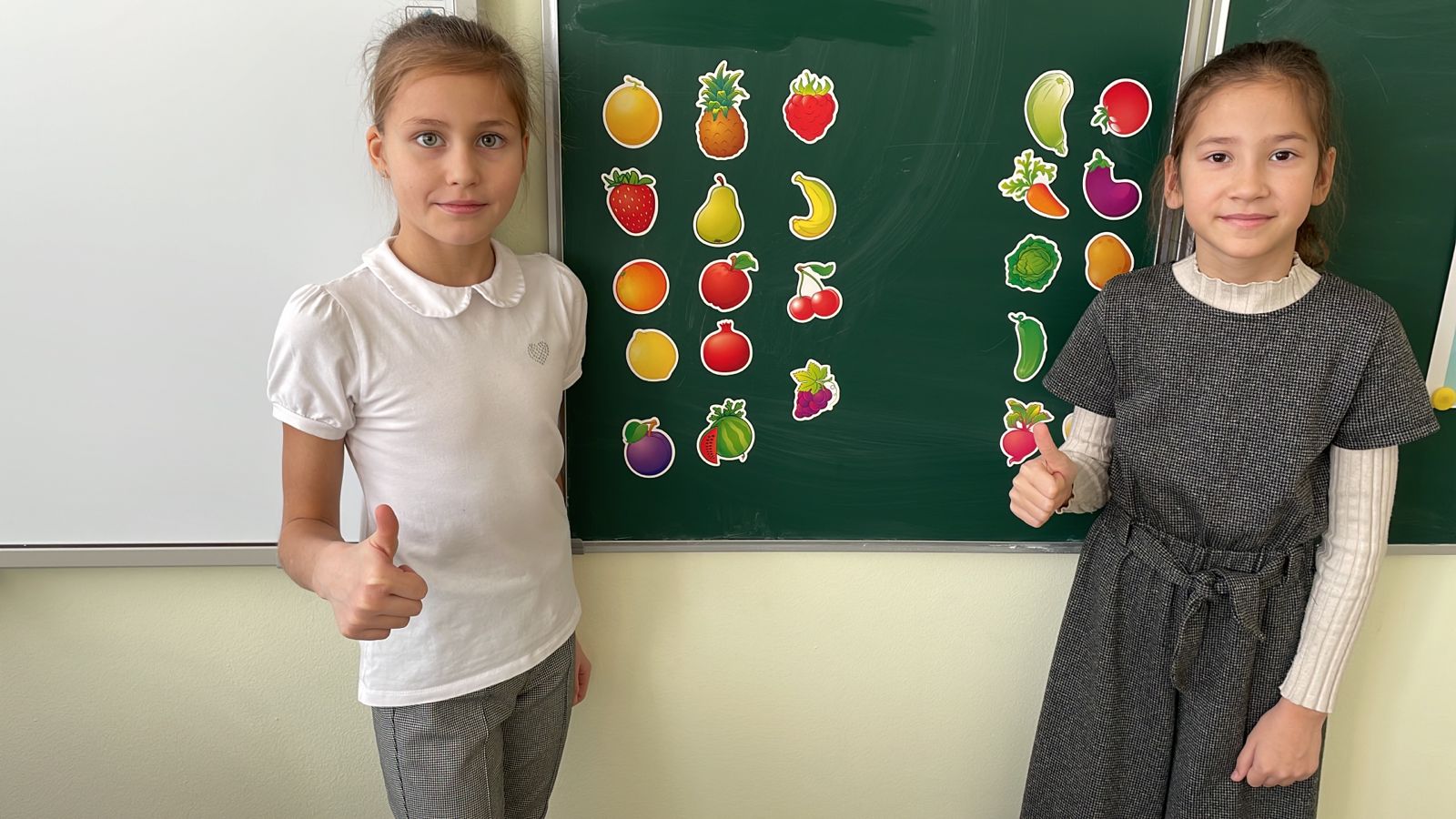 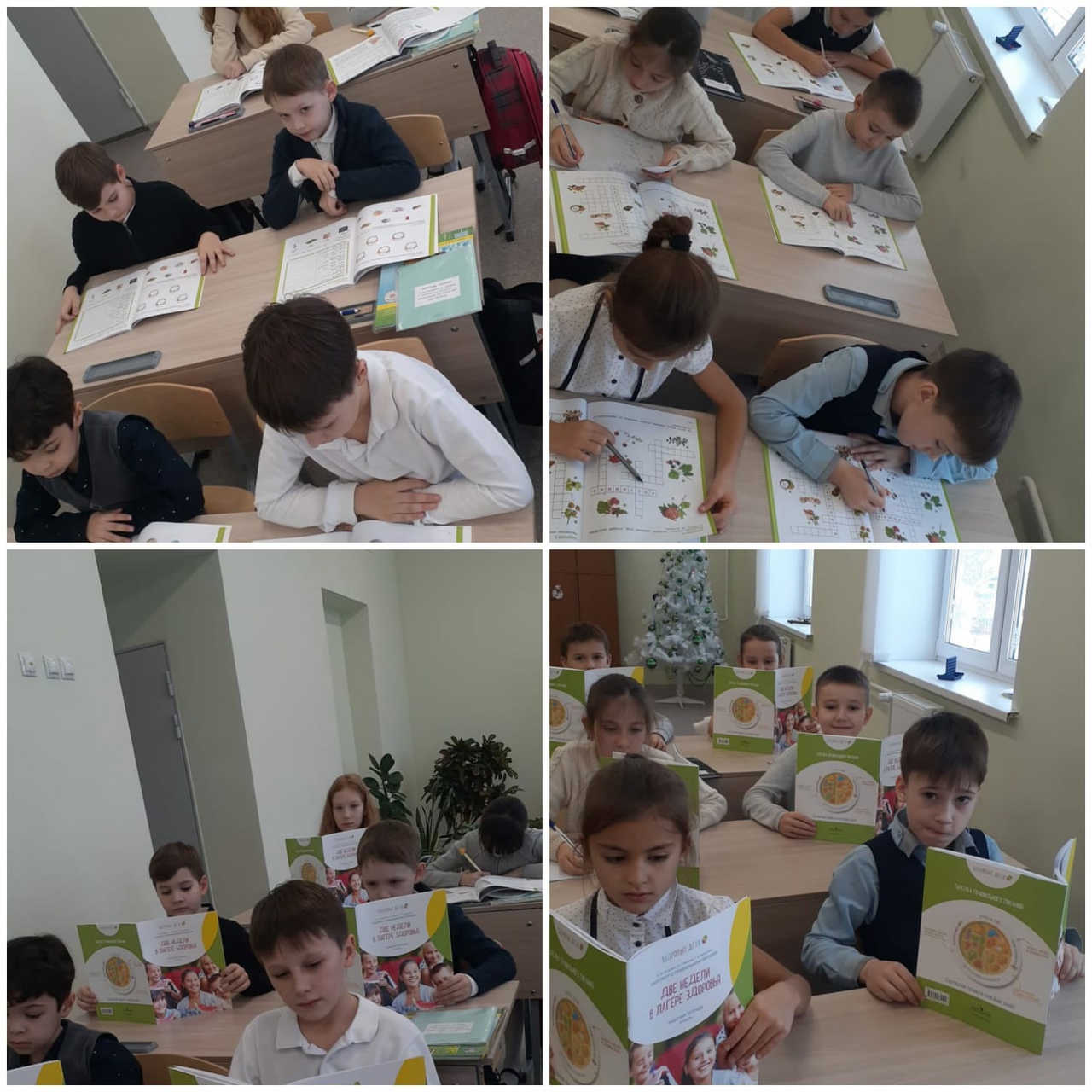 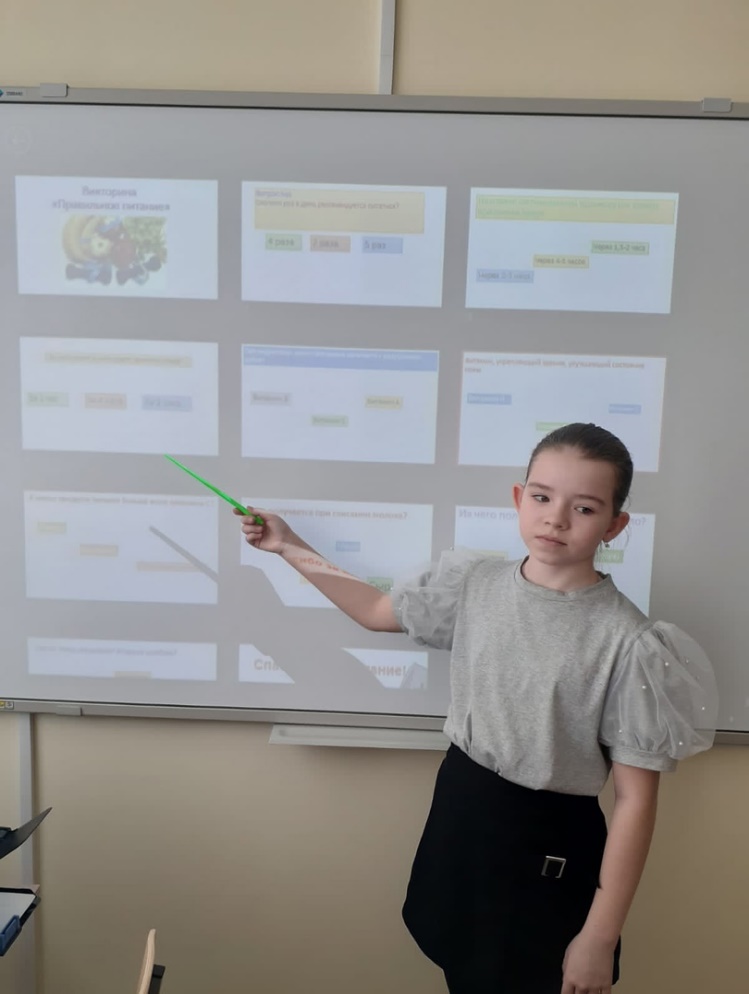 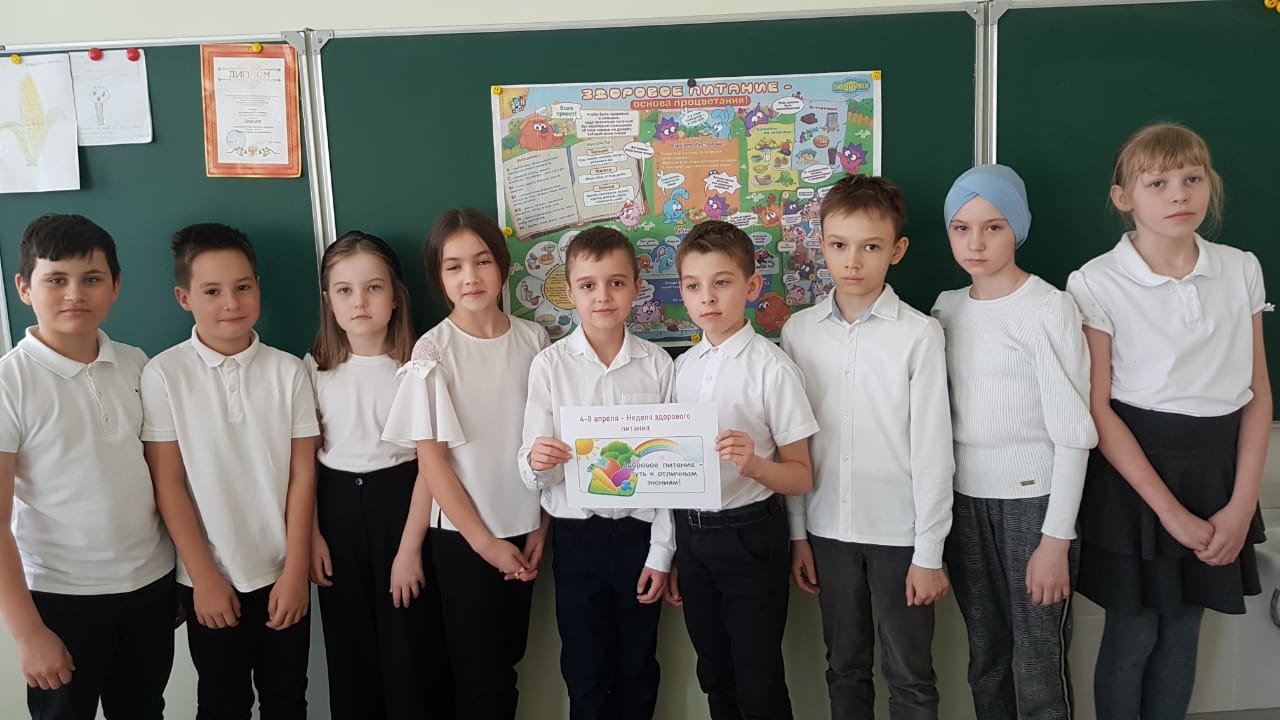 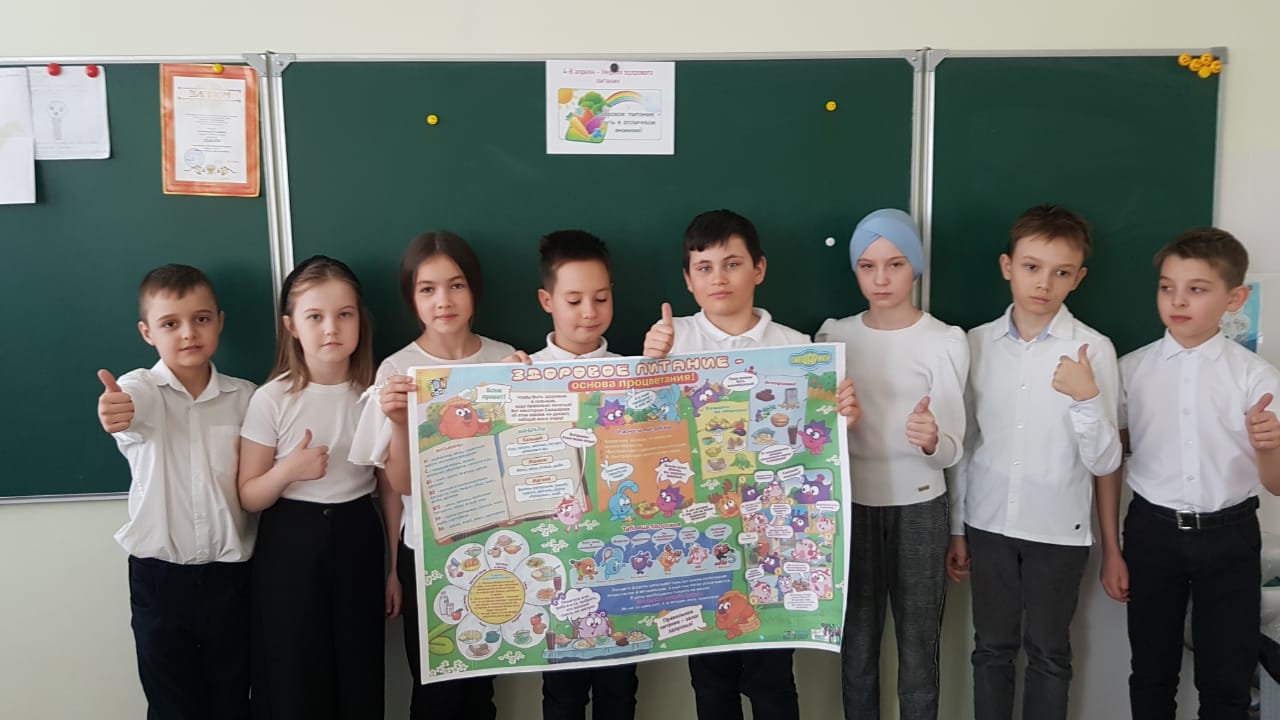 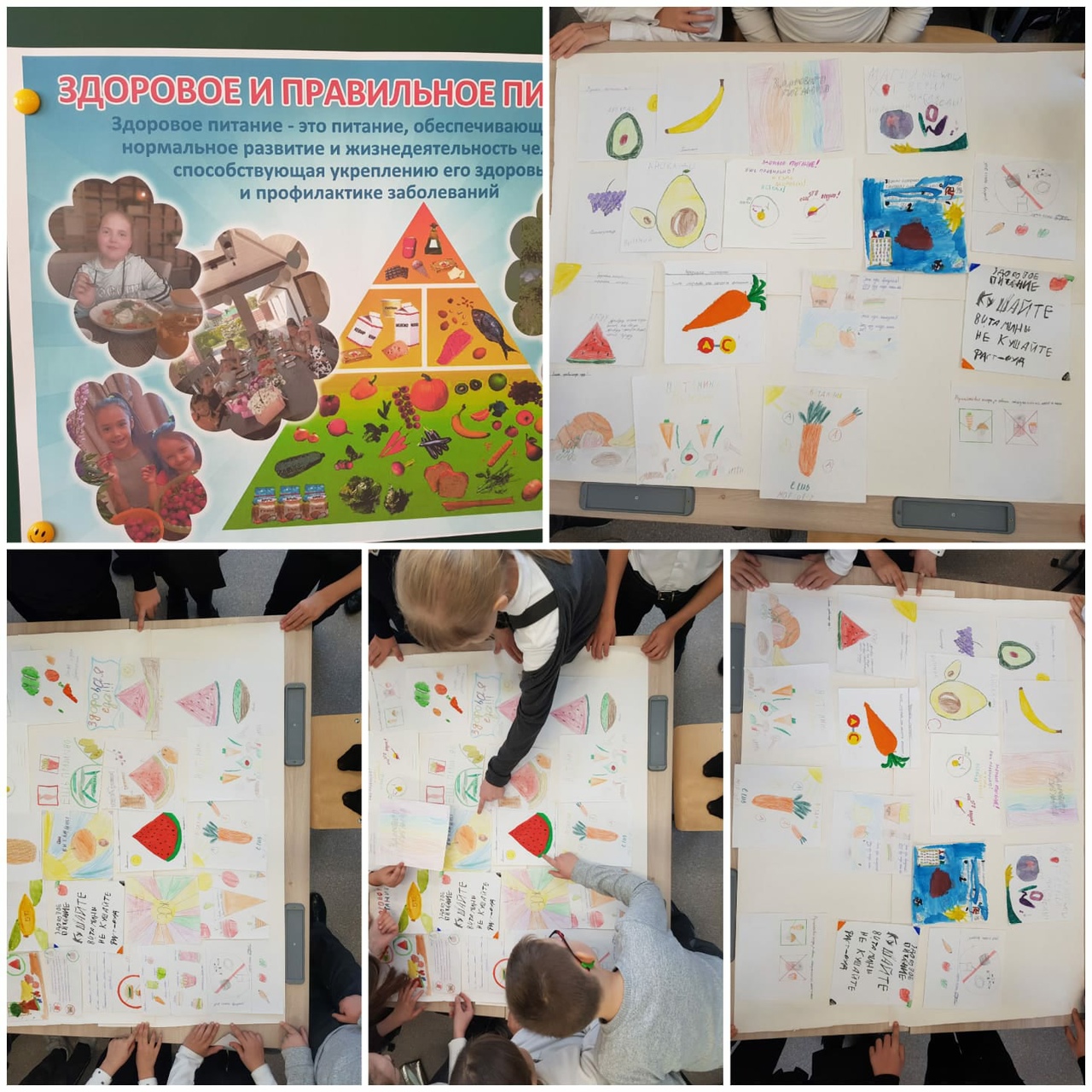 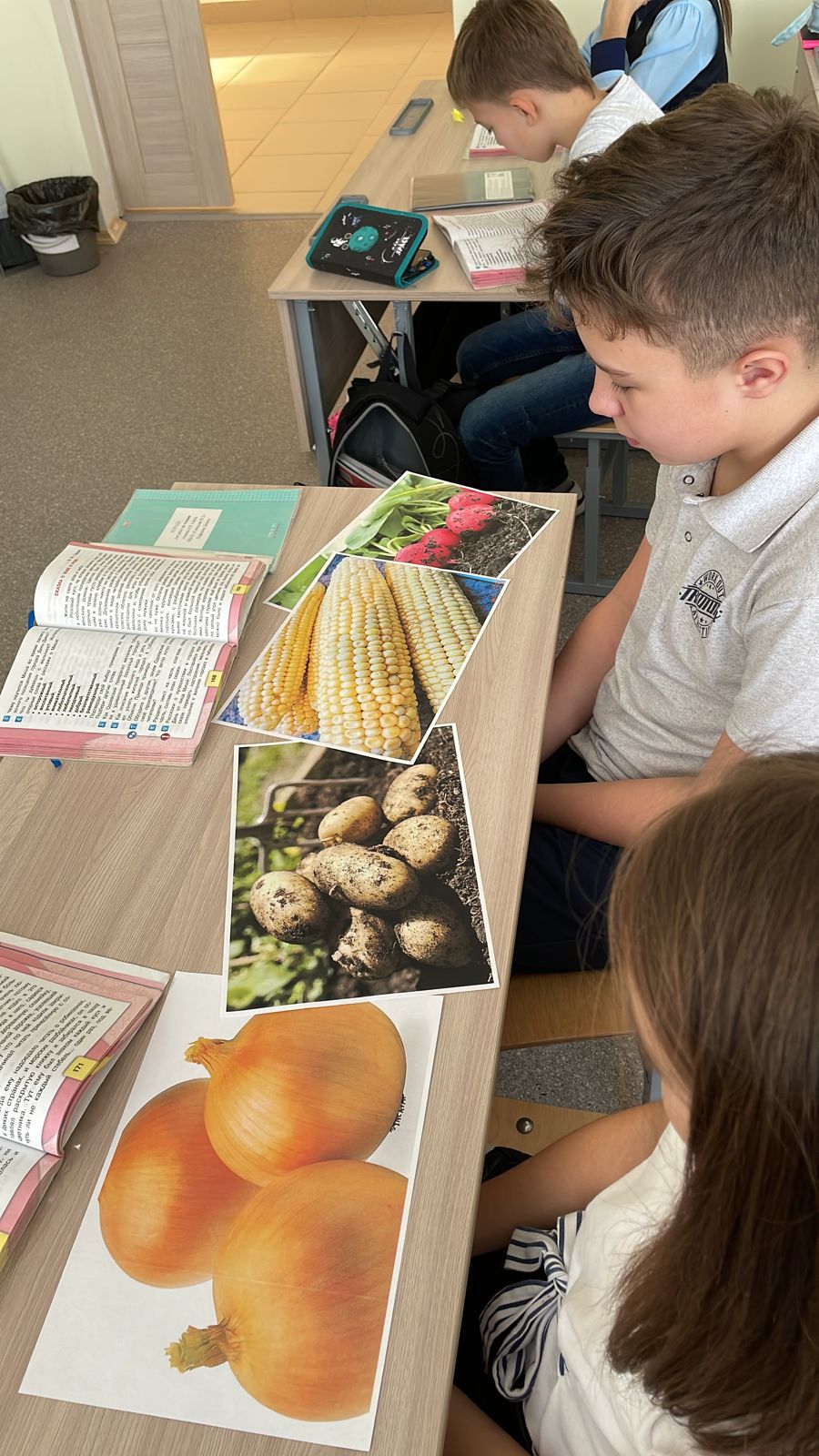 